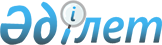 Полатқосшы ауылдық округінің Жалпақтөбе ауылының көше атауларын өзгерту туралыЖамбыл облысы Жамбыл ауданы Полатқосшы ауылдық округі әкімінің 2015 жылғы 23 қаңтардағы № 06 шешімі. Жамбыл облысының Әділет департаментінде 2015 жылғы 25 ақпанда № 2537 болып тіркелді

      РҚАО-ның ескертпесі. 



      Құжаттың мәтінінде түпнұсқаның пунктуациясы мен орфографиясы сақталған.



      "Қазақстан Республикасындағы жергілікті мемлекеттік басқару және өзін-өзі басқару туралы" Қазақстан Республикасының 2001 жылғы 23 қаңтардағы Заңының 35 бабына, "Қазақстан Республикасының әкімшілік-аумақтық құрылысы туралы" Қазақстан Республикасының 1993 жылғы 8 желтоқсандағы Заңының 14 бабының 4) тармақшасына сәйкес және тиiстi аумақ халқының пiкiрiн ескере отырып ШЕШІМ ҚАБЫЛДАДЫ:

      1. 

Полатқосшы ауылдық округінің Жалпақтөбе ауылының төмендегі көшелерінің атаулары өзгертілсін:



      Молочная көшесі –Ақбұлақ;



      Полевая көшесі – Жікіл;



      Октябрьская көшесі – Нұрлыжол;



      Школьная көшесі – Болашақ;



      Лесхозная көшесі – Ақыртас.

      2. 

Осы шешімнің орындалуын бақылау Полатқосшы ауылдық округі әкімі аппаратының бас маманы М. Нұрмахановқа жүктелсін.

      3. 

Осы шешім әділет органдарында мемлекеттік тіркелген күннен бастап күшіне енеді және оның алғаш ресми жарияланған күннен кейін күнтізбелік он күн өткен соң қолданысқа енгізіледі.

 

 
					© 2012. Қазақстан Республикасы Әділет министрлігінің «Қазақстан Республикасының Заңнама және құқықтық ақпарат институты» ШЖҚ РМК
				

      Полатқосшы ауылдық округінің

      әкіміЗ. Сматов